Государственное автономное профессиональное образовательное учреждениеЧувашской Республики  «Чебоксарский экономико-технологический колледж» Министерства образования и молодежной политики Чувашской Республики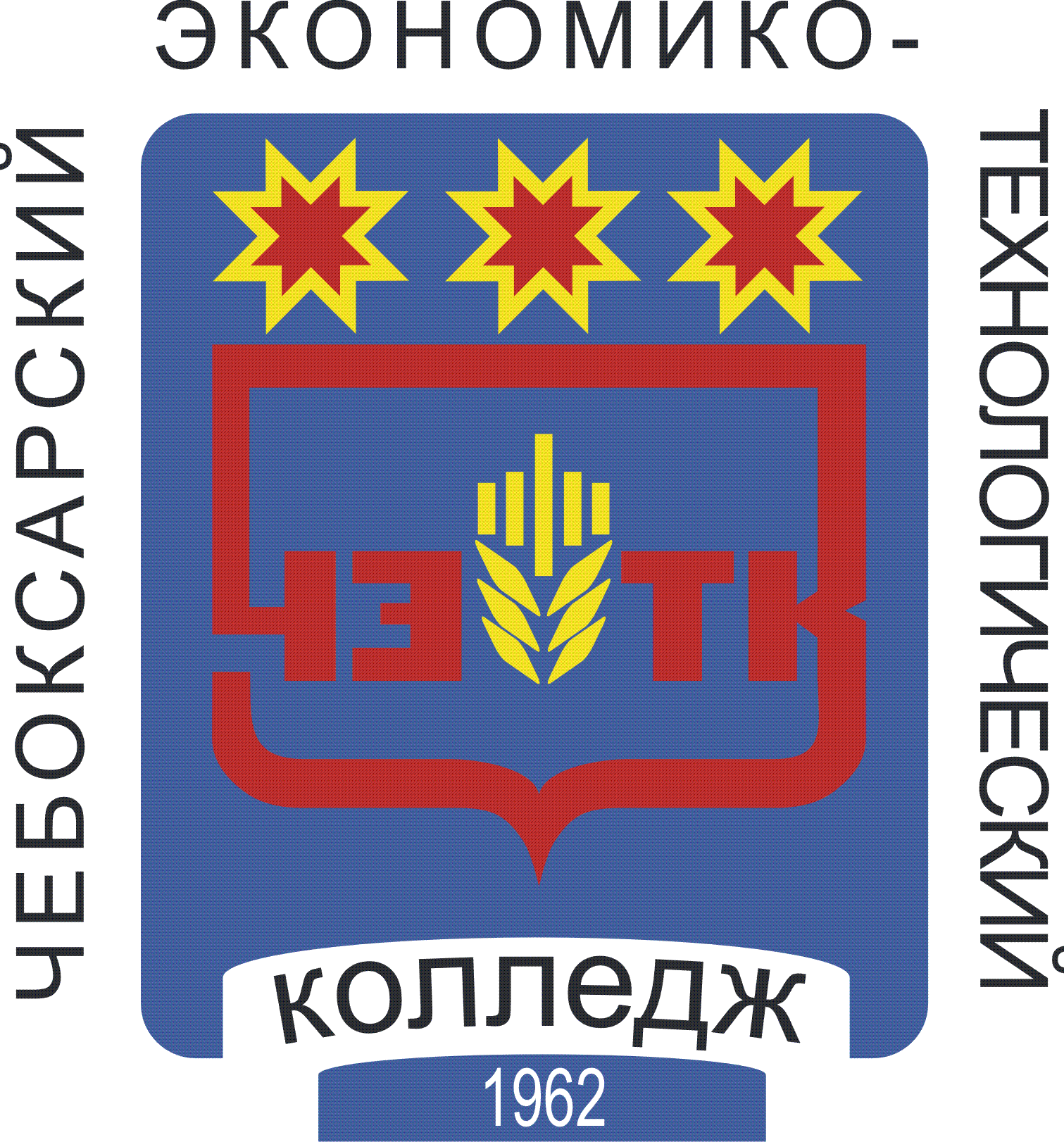 РАБОЧАЯ ПРОГРАММА УЧЕБНОЙ ДИСЦИПЛИНЫОП.08 УГОЛОВНЫЙ ПРОЦЕСС специальность среднего профессионального образования40.02.02 Правоохранительная деятельностьЧебоксары 2022 РАССМОТРЕНАна заседании цикловой комиссииэкономических и социально-юридических дисциплинПротокол №      от "    "               2022 г.Председатель ЦК: __________//СОДЕРЖАНИЕПАСПОРТ РАБОЧЕЙ ПРОГРАММЫ УЧЕБНОЙ ДИСЦИПЛИНЫОбласть применения рабочей программыРабочая программа учебной дисциплины ОП.08 Уголовный процесс является частью основной профессиональной образовательной программы в соответствии с ФГОС СПО по специальности 40.02.02 Правоохранительная деятельность.1.2. Место учебной дисциплины в структуре основной профессиональной образовательной программы: дисциплина входит в общепрофессиональный цикл.1.3. Цели и задачи учебной дисциплины – требования к результатам освоения дисциплиныВ результате освоения дисциплины обучающийся должен уметь:-принимать процессуальные решения в сфере уголовного судопроизводства.В результате освоения учебной дисциплины обучающийся должен знать:-основные понятия и институты уголовно-процессуального права;-принципы уголовного судопроизводства;-особенности доказательств и доказывания в уголовном процессе;-уголовно-процессуальное законодательство Российской Федерации;-порядок производства по уголовным делам;-особенности предварительной проверки материалов;-поводы, основания и порядок возбуждения уголовных дел;-порядок расследования уголовных дел в форме дознания.	ПК И ОК, которые актуализируются при изучении учебной дисциплины:Количество часов на освоение рабочей программы  учебной дисциплины:максимальной учебной нагрузки обучающегося – 210 часов, в том числе: обязательной аудиторной учебной нагрузки обучающегося - 140 часов; самостоятельной работы обучающегося – 70 часов.СТРУКТУРА И СОДЕРЖАНИЕ УЧЕБНОЙ ДИСЦИПЛИНЫОбъем учебной дисциплины и виды учебной работыТематический план и содержание дисциплиныУровни освоения учебного материала:– ознакомительный (узнавание ранее изученных объектов, свойств);– репродуктивный (выполнение деятельности по образцу, инструкции или под руководством);– продуктивный (планирование и самостоятельное выполнение деятельности, решение проблемных задач).УСЛОВИЯ РЕАЛИЗАЦИИ ПРОГРАММЫ ДИСЦИПЛИНЫ3.1. Требования к минимальному материально-техническому обеспечениюРеализация программы дисциплины требует наличия учебного кабинета.Оборудование учебного кабинета и рабочих мест кабинета:посадочные места по количеству обучающихся и рабочее место  преподавателя;доска, проектор.3.2 Информационное обеспечение обученияПеречень учебных изданий, Интернет-ресурсов, дополнительной литературыНормативные документы:1.Федеральный закон «О полиции» от 07.02.2011 №3-Ф3 (действующая редакция, 2016);2.Федеральный закон от 12.08.1995 № 144-ФЗ «Об оперативно-розыскной деятельности» (в ред. Федеральных законов от 06.07.2016 N 374-ФЗ); 3.Уголовно-процессуальный кодекс Российской Федерации" от 18.12.2001 N 174-ФЗ (ред. от 25.03.2022, с изм. от 19.04.2022)4. Приказ МВД России от 29 августа 2014 г. № 736 об утверждении инструкции о порядке приема, регистрации и разрешения в территориальных органах министерства внутренних дел российской федерации заявлений и сообщений о преступлениях, об административных правонарушениях, о происшествияхОсновные источники1. Манова, Н. С. Уголовный процесс : учеб.пособие для СПО.- 11-е изд., перераб. и доп. —М. : Юрайт, 20192.  Бастрыкин А.И., Усачев А.А. Уголовный процесс : учебник для СПО  / А. А. Усачев [и др.] ; под редакцией А. А. Усачева. — 5-е изд., перераб. и доп. — Москва : Издательство Юрайт, 2022. — 468 с.Дополнительные источникиБулатовБ. Б., Баранов, А. М. Уголовный процесс [Электронный ресурс]:учебник для СПО. М.: Юрайт, 2018. Бастрыкин А.И., Усачев, А. А. Уголовный процесс [Электронный ресурс]:учебник для СПО. М.: Юрайт, 2018. Францифоров Ю. В. Уголовный процесс [Электронный ресурс]учебник и практикум для СПО.М.: Юрайт, 2018. Арестова Е. Н., Есина Е.Н., Жамкова О.Е. Уголовно-процессуальная деятельность полиции [Электронный ресурс]:учебное пособие для СПО. М.: Юрайт, 2018. Гриненко А. В. Уголовный процесс [Электронный ресурс]:учебник и практикум для СПО. М.: Юрайт, 2018. 4. КОНТРОЛЬ И ОЦЕНКА РЕЗУЛЬТАТОВ ОСВОЕНИЯ ДИСЦИПЛИНЫРазработана в соответствии с требованиями Федерального государственного образовательного стандарта по специальности среднего профессионального образования40.02.02 Правоохранительная деятельностьУТВЕРЖДЕНАПриказом №353       от "30 " августа  2022 г. М.П.  Разработчик:  "___" ____________2022 г.1.ПАСПОРТ РАБОЧЕЙ ПРОГРАММЫ УЧЕБНОЙ ДИСЦИПЛИНЫ42.СТРУКТУРА И СОДЕРЖАНИЕ УЧЕБНОЙ ДИСЦИПЛИНЫ663.УСЛОВИЯ РЕАЛИЗАЦИИ УЧЕБНОЙ ДИСЦИПЛИНЫ18184.КОНТРОЛЬ	И	ОЦЕНКА	РЕЗУЛЬТАТОВ	ОСВОЕНИЯДИСЦИПЛИНЫ2020КодНаименование результата обученияПК 1.1Юридически квалифицировать факты, события и обстоятельства. Принимать решения и совершать юридические действия в точном соответствии с закономПК 1.2Обеспечивать соблюдение законодательства субъектами праваПК 1.3Осуществлять реализацию норм материального и процессуального праваПК 1.4Обеспечивать законность и правопорядок, безопасность личности, общества и государства, охранять общественный порядокПК 1.7Обеспечивать выявление, раскрытие и расследование преступлений и иных правонарушений в соответствии с профилем подготовки.ПК 1.11Обеспечивать    защиту сведений, составляющих государственную тайну, сведений конфиденциального характера и иных охраняемых законом тайнОК 10.Адаптироваться к меняющимся условиям профессиональной деятельностиОК 11.Самостоятельно определять задачи профессионального и личностного развития, заниматься самообразованием, осознанно планировать повышение квалификацииОК 12.Выполнять профессиональные задачи в соответствии с нормами морали, профессиональной этики и служебного этикетаОК 13.Проявлять	нетерпимость	к	коррупционному	поведению, уважительно относиться к праву и законуВид учебной деятельностиОбъем часовМаксимальная учебная нагрузка (всего)210Обязательная аудиторная учебная нагрузка (всего)140в том числе:лабораторные работыне предусмотренопрактические занятия68курсовая работа/проектне предусмотреноСамостоятельная работа обучающегося (всего)70Промежуточная аттестация в форме экзаменаПромежуточная аттестация в форме экзаменаНаименование разделов и темСодержание учебного материала, лабораторные работы и практические занятия, самостоятельная работа обучающихся, курсовая работа (проект)Содержание учебного материала, лабораторные работы и практические занятия, самостоятельная работа обучающихся, курсовая работа (проект)Содержание учебного материала, лабораторные работы и практические занятия, самостоятельная работа обучающихся, курсовая работа (проект)Содержание учебного материала, лабораторные работы и практические занятия, самостоятельная работа обучающихся, курсовая работа (проект)Содержание учебного материала, лабораторные работы и практические занятия, самостоятельная работа обучающихся, курсовая работа (проект)Содержание учебного материала, лабораторные работы и практические занятия, самостоятельная работа обучающихся, курсовая работа (проект)Объем  часовОбъем  часовУровень освоенияРаздел 1 Общие положения7070Тема 1.1 Понятиеуголовного судопроизводстваСодержаниеСодержаниеСодержаниеСодержаниеСодержаниеСодержание           6           61Тема 1.1 Понятиеуголовного судопроизводства1Понятие уголовного судопроизводстваПонятие уголовного судопроизводстваПонятие уголовного судопроизводстваПонятие уголовного судопроизводстваПонятие уголовного судопроизводства1Тема 1.1 Понятиеуголовного судопроизводства2Стадии уголовного судопроизводстваСтадии уголовного судопроизводстваСтадии уголовного судопроизводстваСтадии уголовного судопроизводстваСтадии уголовного судопроизводства1Тема 1.1 Понятиеуголовного судопроизводства3Уголовно-процессуальные функции. Принципы уголовного судопроизводства.Уголовно-процессуальные функции. Принципы уголовного судопроизводства.Уголовно-процессуальные функции. Принципы уголовного судопроизводства.Уголовно-процессуальные функции. Принципы уголовного судопроизводства.Уголовно-процессуальные функции. Принципы уголовного судопроизводства.1Тема 1.1 Понятиеуголовного судопроизводстваЛабораторные работыЛабораторные работыЛабораторные работыЛабораторные работыЛабораторные работыЛабораторные работыне  предусмотреноне  предусмотрено1Тема 1.1 Понятиеуголовного судопроизводстваПрактическое занятиеПрактическое занятиеПрактическое занятиеПрактическое занятиеПрактическое занятиеПрактическое занятиене предусмотреноне предусмотрено1Тема 1.1 Понятиеуголовного судопроизводстваКонтрольные работыКонтрольные работыКонтрольные работыКонтрольные работыКонтрольные работыКонтрольные работынепредусмотренонепредусмотрено1Тема 1.1 Понятиеуголовного судопроизводстваСамостоятельная работа обучающегосяСамостоятельная работа обучающегосяСамостоятельная работа обучающегосяСамостоятельная работа обучающегосяСамостоятельная работа обучающегосяСамостоятельная работа обучающегося661Тема 1.1 Понятиеуголовного судопроизводстваПодготовка доклада «Значение уголовного судопроизводства в системе мер борьбы с преступностью»Подготовка доклада «Значение уголовного судопроизводства в системе мер борьбы с преступностью»Подготовка доклада «Значение уголовного судопроизводства в системе мер борьбы с преступностью»Подготовка доклада «Значение уголовного судопроизводства в системе мер борьбы с преступностью»Подготовка доклада «Значение уголовного судопроизводства в системе мер борьбы с преступностью»331Тема 1.1 Понятиеуголовного судопроизводстваСоставить  тестовые вопросы  по темеСоставить  тестовые вопросы  по темеСоставить  тестовые вопросы  по темеСоставить  тестовые вопросы  по темеСоставить  тестовые вопросы  по теме331Тема 1.2 Участники уголовногосудопроизводстваСодержаниеСодержаниеСодержаниеСодержаниеСодержаниеСодержание           4           41,2Тема 1.2 Участники уголовногосудопроизводства11111Понятие участников уголовного судопроизводства. Суд как самостоятельный независимый участник уголовного судопроизводства. 1,2Тема 1.2 Участники уголовногосудопроизводства22222Сторона защиты. Сторона обвинения. Иные участники уголовного процесса.1,2Тема 1.2 Участники уголовногосудопроизводстваЛабораторные работыЛабораторные работыЛабораторные работыЛабораторные работыЛабораторные работыЛабораторные работынепредусмотренынепредусмотрены1,2Тема 1.2 Участники уголовногосудопроизводстваПрактическое занятиеПрактическое занятиеПрактическое занятиеПрактическое занятиеПрактическое занятиеПрактическое занятиене предусмотреноне предусмотрено1,2Тема 1.2 Участники уголовногосудопроизводстваКонтрольные работыКонтрольные работыКонтрольные работыКонтрольные работыКонтрольные работыКонтрольные работынепредусмотренонепредусмотрено1,2Тема 1.2 Участники уголовногосудопроизводстваСамостоятельная работа обучающихсяСамостоятельная работа обучающихсяСамостоятельная работа обучающихсяСамостоятельная работа обучающихсяСамостоятельная работа обучающихсяСамостоятельная работа обучающихся661,2Тема 1.2 Участники уголовногосудопроизводства11111Подготовка  презентации   по теме «Участники уголовного  судопроизводства»441,2Тема 1.2 Участники уголовногосудопроизводства22222Составить таблицу  Иные участники уголовного судопроизводства221,2Тема 1.3Доказательства идоказывание в уголовном процессеСодержаниеСодержаниеСодержаниеСодержаниеСодержаниеСодержание661,2Тема 1.3Доказательства идоказывание в уголовном процессе11111Понятие и значение доказательств в уголовном процессе. Классификация доказательств и ее практическое значение. Понятие источника доказательств. Виды источников доказательствДоказывание в уголовном процессе2 ,3Тема 1.3Доказательства идоказывание в уголовном процессе22222Способы собирания доказательств.  Виды и свойства доказательств. Вещественные доказательства.2 ,3Тема 1.3Доказательства идоказывание в уголовном процессе33333Применение научно-технических средств для собирания и проверки доказательств. Применение ОРМ в доказывании. 2 ,3Тема 1.3Доказательства идоказывание в уголовном процессеЛабораторная работаЛабораторная работаЛабораторная работаЛабораторная работаЛабораторная работаЛабораторная работанепредусмотренонепредусмотрено2 ,3Тема 1.3Доказательства идоказывание в уголовном процессеПрактическое занятиеПрактическое занятиеПрактическое занятиеПрактическое занятиеПрактическое занятиеПрактическое занятие662 ,3Тема 1.3Доказательства идоказывание в уголовном процессе11111Практическое занятие № 1 Классификация доказательств и ее   практическое значение2 ,3Тема 1.3Доказательства идоказывание в уголовном процессе22222Практическое занятие № 2 Составление протокола осмотра вещественных доказательств2 ,3Тема 1.3Доказательства идоказывание в уголовном процессе33333Практическое занятие № 3 Решение ситуационных задач2 ,3Тема 1.3Доказательства идоказывание в уголовном процессеКонтрольная работаКонтрольная работаКонтрольная работаКонтрольная работаКонтрольная работаКонтрольная работанепредусмотренонепредусмотрено2 ,3Тема 1.3Доказательства идоказывание в уголовном процессеСамостоятельная работаСамостоятельная работаСамостоятельная работаСамостоятельная работаСамостоятельная работаСамостоятельная работа662 ,3Тема 1.3Доказательства идоказывание в уголовном процессе11111Составление постановления приобщения вещественных доказательств к материалу222 ,3Тема 1.3Доказательства идоказывание в уголовном процессе22222Разработка  тезисов по данной теме222 ,3Тема 1.3Доказательства идоказывание в уголовном процессе33333Написание реферата «Виды доказательств в уголовном процессе»222 ,3Тема  1.4 МерыпроцессуальногопринужденияСодержаниеСодержаниеСодержаниеСодержаниеСодержаниеСодержание662,3Тема  1.4 Мерыпроцессуальногопринуждения11111Понятие, значение и виды мер процессуального  принуждения в уголовном процессе. Задержание подозреваемого, понятие, значение.2,3Тема  1.4 Мерыпроцессуальногопринуждения22222Сроки задержания.  Меры процессуального принуждения. Мотивы задержания.2,3Тема  1.4 Мерыпроцессуальногопринуждения33333Понятие, значение и виды мер пресечения в уголовном процессе. 2,3Тема  1.4 МерыпроцессуальногопринужденияЛабораторная работаЛабораторная работаЛабораторная работаЛабораторная работаЛабораторная работаЛабораторная работанепредусмотренонепредусмотрено2,3Тема  1.4 МерыпроцессуальногопринужденияПрактическое занятиеПрактическое занятиеПрактическое занятиеПрактическое занятиеПрактическое занятиеПрактическое занятие442,3Тема  1.4 Мерыпроцессуальногопринуждения11111Практическое занятие № 4 Составление протокола задержания2,3Тема  1.4 Мерыпроцессуальногопринуждения22222Практическое занятие № 5    Составление постановление о возбуждении ходатайства перед судом об избрании меры пресечения 2,3Тема  1.4 МерыпроцессуальногопринужденияКонтрольная работаКонтрольная работаКонтрольная работаКонтрольная работаКонтрольная работаКонтрольная работанепредусмотренонепредусмотрено2,3Тема  1.4 МерыпроцессуальногопринужденияСамостоятельная работа обучающихсяСамостоятельная работа обучающихсяСамостоятельная работа обучающихсяСамостоятельная работа обучающихсяСамостоятельная работа обучающихсяСамостоятельная работа обучающихся662,3Тема  1.4 Мерыпроцессуальногопринуждения11111Составить таблицу «Меры пресечения»332,3Тема  1.4 Мерыпроцессуальногопринуждения22222Подготовить презентацию  на тему «Меры процессуального принуждения»                    3                    32,3Тема 1.5Процессуальные                                           сроки, процессуальные документы. РеабилитацияСодержаниеСодержаниеСодержаниеСодержаниеСодержаниеСодержание662,3Тема 1.5Процессуальные                                           сроки, процессуальные документы. Реабилитация11111Процессуальные сроки: понятия, значение, виды, порядок исчисления. Обязанность соблюдения процессуальных сроков.2,3Тема 1.5Процессуальные                                           сроки, процессуальные документы. Реабилитация22222Судебные издержки. Порядок и размеры, возмещение понесенных расходов. 2,3Тема 1.5Процессуальные                                           сроки, процессуальные документы. Реабилитация33333Взыскание судебных издержек. Реабилитация.2,3Тема 1.5Процессуальные                                           сроки, процессуальные документы. РеабилитацияЛабораторные работыЛабораторные работыЛабораторные работыЛабораторные работыЛабораторные работыЛабораторные работыне предусмотреноне предусмотрено2,3Тема 1.5Процессуальные                                           сроки, процессуальные документы. РеабилитацияПрактическое занятиеПрактическое занятиеПрактическое занятиеПрактическое занятиеПрактическое занятиеПрактическое занятие222,3Тема 1.5Процессуальные                                           сроки, процессуальные документы. Реабилитация11111 Практическое занятие № 6 Составление  заявления  о возмещении имущественного ущерба (вреда) реабилитированному2,3Тема 1.5Процессуальные                                           сроки, процессуальные документы. РеабилитацияКонтрольная работаКонтрольная работаКонтрольная работаКонтрольная работаКонтрольная работаКонтрольная работане предусмотреноне предусмотрено2,3Тема 1.5Процессуальные                                           сроки, процессуальные документы. РеабилитацияСамостоятельная работа обучающихсяСамостоятельная работа обучающихсяСамостоятельная работа обучающихсяСамостоятельная работа обучающихсяСамостоятельная работа обучающихсяСамостоятельная работа обучающихся662,3Тема 1.5Процессуальные                                           сроки, процессуальные документы. Реабилитация11111Составить тезисы по теме 	Порядок	соблюдения	и	продления процессуальных сроков332,3Тема 1.5Процессуальные                                           сроки, процессуальные документы. Реабилитация22222Подготовить таблицу    «Процессуальные   сроки:   понятие, значение и порядок их исчисления»332,3Раздел 2 Возбуждение уголовного дела2020Тема 2.1 Порядок возбуждения уголовного делаСодержаниеСодержаниеСодержаниеСодержаниеСодержаниеСодержание442,3Тема 2.1 Порядок возбуждения уголовного дела11111Понятие, задачи, значение и содержание стадии                                       возбуждения уголовного дела2,3Тема 2.1 Порядок возбуждения уголовного дела22222Заявление и сообщение о преступлениях и деятельность органов внутренних дел по их проверке. Поводы и основания к возбуждению уголовного дела.2,3Тема 2.1 Порядок возбуждения уголовного делаЛабораторная работаЛабораторная работаЛабораторная работаЛабораторная работаЛабораторная работаЛабораторная работанепредусмотренонепредусмотрено2,3Тема 2.1 Порядок возбуждения уголовного делаПрактическое занятиеПрактическое занятиеПрактическое занятиеПрактическое занятиеПрактическое занятиеПрактическое занятие222,3Тема 2.1 Порядок возбуждения уголовного дела11111Практическое занятие № 7  Решение ситуационных задач по теме «Порядок возбуждения уголовного дела»2,3Тема 2.1 Порядок возбуждения уголовного делаКонтрольная работаКонтрольная работаКонтрольная работаКонтрольная работаКонтрольная работаКонтрольная работанепредусмотренонепредусмотрено2,3Тема 2.1 Порядок возбуждения уголовного делаСамостоятельная работа обучающихсяСамостоятельная работа обучающихсяСамостоятельная работа обучающихсяСамостоятельная работа обучающихсяСамостоятельная работа обучающихсяСамостоятельная работа обучающихся662,3Тема 2.1 Порядок возбуждения уголовного дела11111Подготовка	реферата	на	тему:	"Поводы	и            основания к возбуждению уголовного дела (понятие повода, характеристика поводов, понятие основания) "222,3Тема 2.1 Порядок возбуждения уголовного дела22222Составление таблицы «Основания к возбуждению уголовного дела»442,3Тема 2.2 Принятие решения по сообщению о преступленииСодержаниеСодержаниеСодержаниеСодержаниеСодержаниеСодержание442,3Тема 2.2 Принятие решения по сообщению о преступлении11111Основания к возбуждении уголовного дела, основания для отказа в возбуждении уголовного дела.2,3Тема 2.2 Принятие решения по сообщению о преступлении22222Требования, предъявляемые к соответствующим постановлениям прокурора, следователя, орган дознания, судьи.2,3Тема 2.2 Принятие решения по сообщению о преступленииЛабораторная работаЛабораторная работаЛабораторная работаЛабораторная работаЛабораторная работаЛабораторная работанепредусмотренонепредусмотрено2,3Тема 2.2 Принятие решения по сообщению о преступленииПрактическое занятие Практическое занятие Практическое занятие Практическое занятие Практическое занятие Практическое занятие 442,311111Практическое занятие № 8   Оформление  постановления об отказе в возбуждении уголовного дела2,322222Практическое занятие № 9   Оформление  постановления о  возбуждении уголовного дела2,3Раздел 3Предварительное расследование6666Тема 3.1Предварительное расследование: его формы и общие условияСодержаниеСодержаниеСодержаниеСодержаниеСодержаниеСодержание442,3Тема 3.1Предварительное расследование: его формы и общие условия11111Понятие, сущность и значение предварительного расследования. Формы предварительного расследования. Органы, осуществляющие предварительное расследование.2,3Тема 3.1Предварительное расследование: его формы и общие условия22222Сроки предварительного расследования. Соединение и выделение уголовных дел. Производство предварительного следствия следственно-оперативной группы.2,3Тема 3.1Предварительное расследование: его формы и общие условияЛабораторная работаЛабораторная работаЛабораторная работаЛабораторная работаЛабораторная работаЛабораторная работанепредусмотренонепредусмотрено2,3Тема 3.1Предварительное расследование: его формы и общие условияПрактическое занятиеПрактическое занятиеПрактическое занятиеПрактическое занятиеПрактическое занятиеПрактическое занятие442,3Тема 3.1Предварительное расследование: его формы и общие условия11111Практическое занятие № 10   Решение ситуационных задач 2,3Тема 3.1Предварительное расследование: его формы и общие условия22222Практическое занятие № 11   Решение ситуационных задач2,3Тема 3.1Предварительное расследование: его формы и общие условияКонтрольная работаКонтрольная работаКонтрольная работаКонтрольная работаКонтрольная работаКонтрольная работанепредусмотренонепредусмотрено2,3Тема 3.1Предварительное расследование: его формы и общие условияСамостоятельная работа обучающихсяСамостоятельная работа обучающихсяСамостоятельная работа обучающихсяСамостоятельная работа обучающихсяСамостоятельная работа обучающихсяСамостоятельная работа обучающихся442,3Тема 3.1Предварительное расследование: его формы и общие условия11111Составить	таблицу	«Формы	предварительного расследования», дать характеристику каждой форме442,3Тема 3.2Следственные действияСодержаниеСодержаниеСодержаниеСодержаниеСодержаниеСодержание882,3Тема 3.2Следственные действия11Понятие, значение и виды следственных действий. Общие правила производства следственных действий. Протоколирование следственных действий.Понятие, значение и виды следственных действий. Общие правила производства следственных действий. Протоколирование следственных действий.Понятие, значение и виды следственных действий. Общие правила производства следственных действий. Протоколирование следственных действий.Понятие, значение и виды следственных действий. Общие правила производства следственных действий. Протоколирование следственных действий.2,3Тема 3.2Следственные действия22Общие правила проведения допроса. Порядок вызова подозреваемого на допрос. Понятие и виды выемки. Основания для производства выемки. Порядок производства выемки.Общие правила проведения допроса. Порядок вызова подозреваемого на допрос. Понятие и виды выемки. Основания для производства выемки. Порядок производства выемки.Общие правила проведения допроса. Порядок вызова подозреваемого на допрос. Понятие и виды выемки. Основания для производства выемки. Порядок производства выемки.Общие правила проведения допроса. Порядок вызова подозреваемого на допрос. Понятие и виды выемки. Основания для производства выемки. Порядок производства выемки.2,3Тема 3.2Следственные действия33Понятие и виды обыска. Основания для производства обыска. Понятие и виды осмотра. Процессуальный порядок осмотра.Понятие и виды обыска. Основания для производства обыска. Понятие и виды осмотра. Процессуальный порядок осмотра.Понятие и виды обыска. Основания для производства обыска. Понятие и виды осмотра. Процессуальный порядок осмотра.Понятие и виды обыска. Основания для производства обыска. Понятие и виды осмотра. Процессуальный порядок осмотра.2,3Тема 3.2Следственные действия44Понятие, виды и цели следственного эксперимента. Условия проведения следственного эксперимента. Особенности производства следственного действия допроса, проведения   очной ставки. Понятие предъявления лица для опознания. Проверка показаний на местеПонятие, виды и цели следственного эксперимента. Условия проведения следственного эксперимента. Особенности производства следственного действия допроса, проведения   очной ставки. Понятие предъявления лица для опознания. Проверка показаний на местеПонятие, виды и цели следственного эксперимента. Условия проведения следственного эксперимента. Особенности производства следственного действия допроса, проведения   очной ставки. Понятие предъявления лица для опознания. Проверка показаний на местеПонятие, виды и цели следственного эксперимента. Условия проведения следственного эксперимента. Особенности производства следственного действия допроса, проведения   очной ставки. Понятие предъявления лица для опознания. Проверка показаний на месте2,3Тема 3.2Следственные действияЛабораторная работаЛабораторная работаЛабораторная работаЛабораторная работаЛабораторная работаЛабораторная работанепредусмотренонепредусмотрено2,3Тема 3.2Следственные действияПрактическое занятиеПрактическое занятиеПрактическое занятиеПрактическое занятиеПрактическое занятиеПрактическое занятие14142,3Тема 3.2Следственные действия11Практическое занятие № 12    Понятие и система, общие правила производства следственных действий. Осмотр, освидетельствование, эксгумацияПрактическое занятие № 12    Понятие и система, общие правила производства следственных действий. Осмотр, освидетельствование, эксгумацияПрактическое занятие № 12    Понятие и система, общие правила производства следственных действий. Осмотр, освидетельствование, эксгумацияПрактическое занятие № 12    Понятие и система, общие правила производства следственных действий. Осмотр, освидетельствование, эксгумация2,3Тема 3.2Следственные действия22Практическое занятие № 13    Понятие и система, общие правила производства следственных действий. Осмотр, освидетельствование, эксгумацияПрактическое занятие № 13    Понятие и система, общие правила производства следственных действий. Осмотр, освидетельствование, эксгумацияПрактическое занятие № 13    Понятие и система, общие правила производства следственных действий. Осмотр, освидетельствование, эксгумацияПрактическое занятие № 13    Понятие и система, общие правила производства следственных действий. Осмотр, освидетельствование, эксгумация2,3Тема 3.2Следственные действия33Практическое занятие № 14  Осмотр места происшествия, следственный экспериментПрактическое занятие № 14  Осмотр места происшествия, следственный экспериментПрактическое занятие № 14  Осмотр места происшествия, следственный экспериментПрактическое занятие № 14  Осмотр места происшествия, следственный эксперимент2,3Тема 3.2Следственные действия44Практическое занятие № 15    Осмотр места происшествия, следственный экспериментПрактическое занятие № 15    Осмотр места происшествия, следственный экспериментПрактическое занятие № 15    Осмотр места происшествия, следственный экспериментПрактическое занятие № 15    Осмотр места происшествия, следственный эксперимент2,3Тема 3.2Следственные действия55Практическое занятие № 16    Особенности производства следственного действия допроса, очной ставки. Предъявление лица для опознания. Проверка показаний на местеПрактическое занятие № 16    Особенности производства следственного действия допроса, очной ставки. Предъявление лица для опознания. Проверка показаний на местеПрактическое занятие № 16    Особенности производства следственного действия допроса, очной ставки. Предъявление лица для опознания. Проверка показаний на местеПрактическое занятие № 16    Особенности производства следственного действия допроса, очной ставки. Предъявление лица для опознания. Проверка показаний на месте2,3Тема 3.2Следственные действия66Практическое занятие № 17    Порядок составления и оформления протокола обыска, личного обыскаПрактическое занятие № 17    Порядок составления и оформления протокола обыска, личного обыскаПрактическое занятие № 17    Порядок составления и оформления протокола обыска, личного обыскаПрактическое занятие № 17    Порядок составления и оформления протокола обыска, личного обыска2,3Тема 3.2Следственные действия77Практическое занятие № 18    Особенности назначения и производства судебной экспертизыПрактическое занятие № 18    Особенности назначения и производства судебной экспертизыПрактическое занятие № 18    Особенности назначения и производства судебной экспертизыПрактическое занятие № 18    Особенности назначения и производства судебной экспертизы2,3Тема 3.2Следственные действияКонтрольная работаКонтрольная работаКонтрольная работаКонтрольная работаКонтрольная работаКонтрольная работанепредусмотренонепредусмотрено2,3Тема 3.2Следственные действияСамостоятельная работа обучающихсяСамостоятельная работа обучающихсяСамостоятельная работа обучающихсяСамостоятельная работа обучающихсяСамостоятельная работа обучающихсяСамостоятельная работа обучающихся222,3Тема 3.2Следственные действия11Подготовка презентации - видеоролика: " Обыск. Личный обыск. Выемка   "Подготовка презентации - видеоролика: " Обыск. Личный обыск. Выемка   "Подготовка презентации - видеоролика: " Обыск. Личный обыск. Выемка   "Подготовка презентации - видеоролика: " Обыск. Личный обыск. Выемка   "2,3Тема 3.3 Привлечение лица в качестве обвиняемого. Предъявление обвиненияСодержаниеСодержаниеСодержаниеСодержаниеСодержаниеСодержание221,2,3Тема 3.3 Привлечение лица в качестве обвиняемого. Предъявление обвинения11Основания  привлечения в качестве обвиняемого. Гарантии прав личности при привлечении в качестве обвиняемого. Процессуальный порядок предъявления  обвиняемого. Допрос обвиняемого.Основания  привлечения в качестве обвиняемого. Гарантии прав личности при привлечении в качестве обвиняемого. Процессуальный порядок предъявления  обвиняемого. Допрос обвиняемого.Основания  привлечения в качестве обвиняемого. Гарантии прав личности при привлечении в качестве обвиняемого. Процессуальный порядок предъявления  обвиняемого. Допрос обвиняемого.Основания  привлечения в качестве обвиняемого. Гарантии прав личности при привлечении в качестве обвиняемого. Процессуальный порядок предъявления  обвиняемого. Допрос обвиняемого.1,2,3Тема 3.3 Привлечение лица в качестве обвиняемого. Предъявление обвиненияЛабораторная работаЛабораторная работаЛабораторная работаЛабораторная работаЛабораторная работаЛабораторная работанепредусмотренонепредусмотрено1,2,3Тема 3.3 Привлечение лица в качестве обвиняемого. Предъявление обвиненияПрактическое занятиеПрактическое занятиеПрактическое занятиеПрактическое занятиеПрактическое занятиеПрактическое занятие441,2,3Тема 3.3 Привлечение лица в качестве обвиняемого. Предъявление обвинения11Практическое занятие № 19    Решение ситуационных задач Практическое занятие № 19    Решение ситуационных задач Практическое занятие № 19    Решение ситуационных задач Практическое занятие № 19    Решение ситуационных задач 1,2,3Тема 3.3 Привлечение лица в качестве обвиняемого. Предъявление обвинения22Практическое занятие № 20    Составление постановления о привлечении в качестве обвиняемогоПрактическое занятие № 20    Составление постановления о привлечении в качестве обвиняемогоПрактическое занятие № 20    Составление постановления о привлечении в качестве обвиняемогоПрактическое занятие № 20    Составление постановления о привлечении в качестве обвиняемого1,2,3Тема 3.3 Привлечение лица в качестве обвиняемого. Предъявление обвиненияСамостоятельная работа обучающихсяСамостоятельная работа обучающихсяСамостоятельная работа обучающихсяСамостоятельная работа обучающихсяСамостоятельная работа обучающихсяСамостоятельная работа обучающихся221,2,3Тема 3.3 Привлечение лица в качестве обвиняемого. Предъявление обвинения11Составление процессуальных документов.Составление процессуальных документов.Составление процессуальных документов.Составление процессуальных документов.221,2,3Тема 3.4Приостановление и возобновление предварительного расследованияСодержаниеСодержаниеСодержаниеСодержаниеСодержаниеСодержание222,3Тема 3.4Приостановление и возобновление предварительного расследования111Понятие приостановления предварительного расследования, порядок возобновления предварительного расследования.Понятие приостановления предварительного расследования, порядок возобновления предварительного расследования.Понятие приостановления предварительного расследования, порядок возобновления предварительного расследования.2,3Тема 3.4Приостановление и возобновление предварительного расследованияЛабораторная работаЛабораторная работаЛабораторная работаЛабораторная работаЛабораторная работаЛабораторная работаНепредусмотреноНепредусмотрено2,3Тема 3.4Приостановление и возобновление предварительного расследованияПрактическое занятиеПрактическое занятиеПрактическое занятиеПрактическое занятиеПрактическое занятиеПрактическое занятие442,3Тема 3.4Приостановление и возобновление предварительного расследования11111Практическое занятие № 21    Составление постановления о приостановлении уголовного дела. 2,3Тема 3.4Приостановление и возобновление предварительного расследования22222Практическое занятие № 22    Решение ситуационных задач2,3Тема 3.4Приостановление и возобновление предварительного расследованияКонтрольная работаКонтрольная работаКонтрольная работаКонтрольная работаКонтрольная работаКонтрольная работаНепредусмотреноНепредусмотрено2,3Тема 3.4Приостановление и возобновление предварительного расследованияСамостоятельная работа обучающихсяСамостоятельная работа обучающихсяСамостоятельная работа обучающихсяСамостоятельная работа обучающихсяСамостоятельная работа обучающихсяСамостоятельная работа обучающихся662,3Тема 3.4Приостановление и возобновление предварительного расследования11111Составление таблицы по теме « Основания приостановления и возобновления предварительного расследования222,3Тема 3.4Приостановление и возобновление предварительного расследования22222Подготовка презентации «Процессуальные условия и порядок приостановления»442,3 Тема 3.5ОкончаниерасследованияСодержаниеСодержаниеСодержаниеСодержаниеСодержаниеСодержание221,2,3 Тема 3.5Окончаниерасследования1111Процессуальный порядок окончания предварительного расследованияПроцессуальный порядок окончания предварительного расследования1,2,3 Тема 3.5ОкончаниерасследованияЛабораторная работаЛабораторная работаЛабораторная работаЛабораторная работаЛабораторная работаЛабораторная работанепредусмотренонепредусмотрено1,2,3 Тема 3.5ОкончаниерасследованияПрактическое занятиеПрактическое занятиеПрактическое занятиеПрактическое занятиеПрактическое занятиеПрактическое занятие661,2,3 Тема 3.5Окончаниерасследования11111Практическое занятие № 23    Составление  постановления о прекращении уголовного дела1,2,3 Тема 3.5Окончаниерасследования22222Практическое занятие № 24    Решение ситуационных задач1,2,3 Тема 3.5Окончаниерасследования33333Практическое занятие № 25    Составление процессуальных документов (обвинительного заключения)1,2,3 Тема 3.5ОкончаниерасследованияКонтрольная работаКонтрольная работаКонтрольная работаКонтрольная работаКонтрольная работаКонтрольная работанепредусмотренонепредусмотрено1,2,3 Тема 3.5ОкончаниерасследованияСамостоятельная работа обучающихсяСамостоятельная работа обучающихсяСамостоятельная работа обучающихсяСамостоятельная работа обучающихсяСамостоятельная работа обучающихсяСамостоятельная работа обучающихся221,2,3 Тема 3.5Окончаниерасследования11Оформите таблицу Основания прекращения уголовного делаОформите таблицу Основания прекращения уголовного делаОформите таблицу Основания прекращения уголовного делаОформите таблицу Основания прекращения уголовного дела221,2,3Раздел 4Производство в суде3838Тема 4.1 Предварительное слушаниеСодержаниеСодержаниеСодержаниеСодержаниеСодержаниеСодержание221Тема 4.1 Предварительное слушание11111Решения, принимаемые судьей по поступившему в суд  уголовному делу. Предварительное слушание. Срок начала судебного разбирательства221Тема 4.1 Предварительное слушаниеЛабораторная работаЛабораторная работаЛабораторная работаЛабораторная работаЛабораторная работаЛабораторная работанепредусмотренонепредусмотрено1Тема 4.1 Предварительное слушаниеПрактическое занятиеПрактическое занятиеПрактическое занятиеПрактическое занятиеПрактическое занятиеПрактическое занятиенепредусмотренонепредусмотрено1Тема 4.1 Предварительное слушаниеСамостоятельная работа обучающихсяСамостоятельная работа обучающихсяСамостоятельная работа обучающихсяСамостоятельная работа обучающихсяСамостоятельная работа обучающихсяСамостоятельная работа обучающихся221Тема 4.1 Предварительное слушание11Реферат на тему « Основания проведения предварительного слушания»Реферат на тему « Основания проведения предварительного слушания»Реферат на тему « Основания проведения предварительного слушания»Реферат на тему « Основания проведения предварительного слушания»221Тема 4.2 Судебное разбирательствоСодержаниеСодержаниеСодержаниеСодержаниеСодержаниеСодержание441,2Тема 4.2 Судебное разбирательство11 Виды решений, принимаемых судьей. Участники судебного разбирательства Виды решений, принимаемых судьей. Участники судебного разбирательства Виды решений, принимаемых судьей. Участники судебного разбирательства Виды решений, принимаемых судьей. Участники судебного разбирательства1,2Тема 4.2 Судебное разбирательство22Общие требования, предъявляемые к соблюдению порядка в судебном разбирательствеОбщие требования, предъявляемые к соблюдению порядка в судебном разбирательствеОбщие требования, предъявляемые к соблюдению порядка в судебном разбирательствеОбщие требования, предъявляемые к соблюдению порядка в судебном разбирательстве1,2Тема 4.2 Судебное разбирательствоЛабораторная работаЛабораторная работаЛабораторная работаЛабораторная работаЛабораторная работаЛабораторная работанепредусмотренонепредусмотрено1,2Тема 4.2 Судебное разбирательствоПрактическое занятиеПрактическое занятиеПрактическое занятиеПрактическое занятиеПрактическое занятиеПрактическое занятие441,2Тема 4.2 Судебное разбирательство11Практическое занятие № 26    Общие условия судебного разбирательстваПрактическое занятие № 26    Общие условия судебного разбирательстваПрактическое занятие № 26    Общие условия судебного разбирательстваПрактическое занятие № 26    Общие условия судебного разбирательства1,2Тема 4.2 Судебное разбирательство22Практическое занятие № 27    Стадии судебного разбирательстваПрактическое занятие № 27    Стадии судебного разбирательстваПрактическое занятие № 27    Стадии судебного разбирательстваПрактическое занятие № 27    Стадии судебного разбирательства1,2Тема 4.2 Судебное разбирательствоСамостоятельная работа обучающихсяСамостоятельная работа обучающихсяСамостоятельная работа обучающихсяСамостоятельная работа обучающихсяСамостоятельная работа обучающихсяСамостоятельная работа обучающихся441,2Тема 4.2 Судебное разбирательство11Подготовка презентации «Судебные прения, их участники»Подготовка презентации «Судебные прения, их участники»Подготовка презентации «Судебные прения, их участники»Подготовка презентации «Судебные прения, их участники»441,2Тема 4.3Производство по делам, подсудным мировому судьеСодержаниеСодержаниеСодержаниеСодержаниеСодержаниеСодержание441,2Тема 4.3Производство по делам, подсудным мировому судье11111Полномочия мирового судьи, особенности назначения судебного заседания. 1,2Тема 4.3Производство по делам, подсудным мировому судье22222Особенности подготовки к рассмотрению дела судом присяжных.1,2Тема 4.3Производство по делам, подсудным мировому судьеЛабораторная работаЛабораторная работаЛабораторная работаЛабораторная работаЛабораторная работаЛабораторная работанепредусмотренонепредусмотрено1,2Тема 4.3Производство по делам, подсудным мировому судьеПрактическое занятиеПрактическое занятиеПрактическое занятиеПрактическое занятиеПрактическое занятиеПрактическое занятие221,2Тема 4.3Производство по делам, подсудным мировому судье11111Практическое занятие № 28 Особенности особого порядка уголовного судопроизводства1,2Тема 4.3Производство по делам, подсудным мировому судьеКонтрольная работаКонтрольная работаКонтрольная работаКонтрольная работаКонтрольная работаКонтрольная работанепредусмотренонепредусмотрено1,2Тема 4.3Производство по делам, подсудным мировому судьеСамостоятельная работа обучающихсяСамостоятельная работа обучающихсяСамостоятельная работа обучающихсяСамостоятельная работа обучающихсяСамостоятельная работа обучающихсяСамостоятельная работа обучающихся221,2Тема 4.3Производство по делам, подсудным мировому судье11111Написать опорный конспект по теме1,2Тема 4.4Пересмотррешений, невступивших в законную силу и вступивших в законную силуСодержаниеСодержаниеСодержаниеСодержаниеСодержаниеСодержание221,2Тема 4.4Пересмотррешений, невступивших в законную силу и вступивших в законную силу11111Апелляционный порядок рассмотрения уголовных дел, Назначение и подготовка заседания суда апелляционной инстанции1,2Тема 4.4Пересмотррешений, невступивших в законную силу и вступивших в законную силуЛабораторная работаЛабораторная работаЛабораторная работаЛабораторная работаЛабораторная работаЛабораторная работанепредусмотренонепредусмотрено1,2Тема 4.4Пересмотррешений, невступивших в законную силу и вступивших в законную силуПрактическое занятиеПрактическое занятиеПрактическое занятиеПрактическое занятиеПрактическое занятиеПрактическое занятие441,2Тема 4.4Пересмотррешений, невступивших в законную силу и вступивших в законную силу11111Практическое занятие № 29. Особенности рассмотрения уголовного дела судом апелляционной инстанции1,2Тема 4.4Пересмотррешений, невступивших в законную силу и вступивших в законную силу22222Практическое занятие № 30.   Пересмотр вступивших в законную силу приговоров, определений и постановлений суда1,2Тема 4.4Пересмотррешений, невступивших в законную силу и вступивших в законную силуКонтрольная работаКонтрольная работаКонтрольная работаКонтрольная работаКонтрольная работаКонтрольная работанепредусмотренонепредусмотрено1,2Тема 4.4Пересмотррешений, невступивших в законную силу и вступивших в законную силуСамостоятельная работа обучающихся Самостоятельная работа обучающихся Самостоятельная работа обучающихся Самостоятельная работа обучающихся Самостоятельная работа обучающихся Самостоятельная работа обучающихся 221,2Тема 4.4Пересмотррешений, невступивших в законную силу и вступивших в законную силу11111Подготовка презентации на тему «Решения, принимаемые судом апелляционной инстанции»221,2Тема 4.5 Исполнение приговораСодержаниеСодержаниеСодержаниеСодержаниеСодержаниеСодержание221,2Тема 4.5 Исполнение приговора11111Вступление приговора, определения суда и постановления   судьи в законную силу, Порядок и сроки обращения к исполнению приговора, определения и постановления суда. Процессуальные вопросы, возникающие при исполнении приговора.1,2Тема 4.5 Исполнение приговораЛабораторная работаЛабораторная работаЛабораторная работаЛабораторная работаЛабораторная работаЛабораторная работаНепредусмотреноНепредусмотрено1,2Тема 4.5 Исполнение приговораПрактическое занятиеПрактическое занятиеПрактическое занятиеПрактическое занятиеПрактическое занятиеПрактическое занятие221,2Тема 4.5 Исполнение приговора11111Практическое занятие № 31.   Стадии исполнения приговора1,2Тема 4.5 Исполнение приговораКонтрольная работаКонтрольная работаКонтрольная работаКонтрольная работаКонтрольная работаКонтрольная работанепредусмотренонепредусмотрено1,2Тема 4.5 Исполнение приговораСамостоятельная работа обучающихсяСамостоятельная работа обучающихсяСамостоятельная работа обучающихсяСамостоятельная работа обучающихсяСамостоятельная работа обучающихсяСамостоятельная работа обучающихся221,2Тема 4.5 Исполнение приговора11111Составить глоссарий по теме221,2Раздел 5 Особыепроизводства1616Тема 5.1    Особенности производства по делам несовершеннолетних СодержаниеСодержаниеСодержаниеСодержаниеСодержаниеСодержание2212Тема 5.1    Особенности производства по делам несовершеннолетних 11111Особенности судебного разбирательства уголовных дел в отношении несовершеннолетних, 12Тема 5.1    Особенности производства по делам несовершеннолетних Лабораторная работаЛабораторная работаЛабораторная работаЛабораторная работаЛабораторная работаЛабораторная работанепредусмотренонепредусмотрено12Тема 5.1    Особенности производства по делам несовершеннолетних Практическое занятиеПрактическое занятиеПрактическое занятиеПрактическое занятиеПрактическое занятиеПрактическое занятие2212Тема 5.1    Особенности производства по делам несовершеннолетних 11111Практическое занятие № 32. Направление в отношении несовершеннолетних материалов дела в суд для применения принудительных мер воспитательного воздействия2212Тема 5.1    Особенности производства по делам несовершеннолетних Контрольная работаКонтрольная работаКонтрольная работаКонтрольная работаКонтрольная работаКонтрольная работанепредусмотреноТема 5.1    Особенности производства по делам несовершеннолетних Самостоятельная работа обучающихсяСамостоятельная работа обучающихсяСамостоятельная работа обучающихсяСамостоятельная работа обучающихсяСамостоятельная работа обучающихсяСамостоятельная работа обучающихся4Тема 5.1    Особенности производства по делам несовершеннолетних 11111Разработать презентации на тему: «Особенности производства по уголовным делам в отношении отдельных категорий лиц4Тема 5.2 Особенности производства в отношении лиц, страдающих психическими заболеваниямиСодержаниеСодержаниеСодержаниеСодержаниеСодержаниеСодержание22,32,3Тема 5.2 Особенности производства в отношении лиц, страдающих психическими заболеваниями11111Основания и условия применения принудительных мер медицинского характера. Отмена и изменение принудительных мер медицинского характера.2,32,3Тема 5.2 Особенности производства в отношении лиц, страдающих психическими заболеваниямиЛабораторная работаЛабораторная работаЛабораторная работаЛабораторная работаЛабораторная работаЛабораторная работанепредусмотрено2,32,3Тема 5.2 Особенности производства в отношении лиц, страдающих психическими заболеваниямиПрактическое занятиеПрактическое занятиеПрактическое занятиеПрактическое занятиеПрактическое занятиеПрактическое занятие42,32,3Тема 5.2 Особенности производства в отношении лиц, страдающих психическими заболеваниями11111Практическое занятие № 33 Производство о применении принудительных мер медицинского характера2,32,3Тема 5.2 Особенности производства в отношении лиц, страдающих психическими заболеваниями22222Практическое занятие № 34 Принятие судом решения о помещении лица в  психиатрический стационар2,32,3Тема 5.2 Особенности производства в отношении лиц, страдающих психическими заболеваниямиКонтрольная работаКонтрольная работаКонтрольная работаКонтрольная работаКонтрольная работаКонтрольная работанепредусмотрено2,32,3Тема 5.2 Особенности производства в отношении лиц, страдающих психическими заболеваниямиСамостоятельная работа обучающихсяСамостоятельная работа обучающихсяСамостоятельная работа обучающихсяСамостоятельная работа обучающихсяСамостоятельная работа обучающихсяСамостоятельная работа обучающихся22,32,3Тема 5.2 Особенности производства в отношении лиц, страдающих психическими заболеваниями11111Подготовка тезисов по темеВсегоВсегоВсегоВсегоВсегоВсегоВсего210ЭкзаменЭкзаменЭкзаменЭкзаменЭкзаменЭкзаменЭкзаменРезультаты (освоенные профессиональные  компетенции)Основные показатели  оценки результатаПК 1.1 Юридически квалифицировать факты, события и обстоятельства. Принимать решения и совершать юридические действия в точном соответствии с закономЮридически грамотно квалифицирует факты, события и обстоятельства. Принимает решения и действует в соответствии с законом. Правильно оформляет и составляет служебные документы, в том числе секретные, содержащие сведения ограниченного пользованияПК	1.2	Обеспечивать соблюдение законодательствасубъектами праваСоблюдает организационно-правовые и тактические основы обеспечения законности и правопорядка, охраны общественного порядка. Обеспечивает соблюдение прав субъектов праваПК 1.3 Осуществлять реализацию	норм материального		и процессуального праваГрамотно осуществляет реализацию норм материального и процессуального права. Правильно оформляет и составляет служебные документы. Соблюдает организационно-правовые и тактические основы обеспечения законности и правопорядка, охраны общественного порядка.ПК	1.4	Обеспечивать законность		иправопорядок,безопасность личности, общества и государства, охранять общественный порядокОбеспечивает законность и правопорядок, безопасность личности, общества и государства, охраняет общественный порядокПК	1.7	Обеспечивать выявление,	раскрытие	и расследование преступлений	и	иных                                         правонарушений			всоответствии с профилем подготовкиВыявляет, раскрывает и расследует преступления с соблюдением законности. Выбирает и тактически правильно применяет средства специальной техники в различных оперативно-служебных ситуациях. Выполняет служебные обязанности в строгом соответствии с требованиями режима секретности. Соблюдает тактику индивидуальных и групповых действий в процессе выполнения оперативно-служебных задач с применением использованием оружия.ПК	1.11	Обеспечивать защиту		сведений, составляющих государственную	тайну, сведений конфиденциального характера	и	иных охраняемых законом тайнДействует в соответствии с требованиями режима секретности для    защиту сведений, составляющих государственную тайну, сведений конфиденциального характера и иных охраняемых законом тайнРезультаты (освоенные общие компетенции)Основные показатели  оценки результатаОК 10. Адаптироваться к меняющимся условиям профессиональнойдеятельностиАнализирует инновации в области профессиональной деятельности; выбирает эффективные технологии и рациональные способы выполнения профессиональных задач; владеет разнообразными методами осуществления профессиональной деятельностиОК	11.Самостоятельно определять			задачи профессионального		и личностного		развития, заниматься самообразованием, осознанно	планировать повышение квалификацииСамостоятельно организует собственные приемы обучения, в том числе в рамках исследовательской деятельности; дает оценку собственного продвижения, личностного развития. Планирует регулярное повышение квалификации.ОК	12.Выполнять профессиональные задачи в соответствии с нормами морали,профессиональной этики и служебного этикетаСоблюдает нормы морали, профессиональной этики и служебного этикета при выполнении профессиональных задачОК	13.Проявлять нетерпимость	к коррупционномуповедению, уважительно относиться к праву и законуВедет здоровый образ жизни, занимается спортом, поддерживает себя в хорошей физической форме необходимой для социальной и профессиональной деятельностиРезультаты (освоенные умения, усвоенные знания)Основные показатели  оценки результатаОбучающийся должен уметь:Обучающийся должен уметь:-принимать	процессуальные	решения в	сфере уголовного судопроизводстваСамостоятельно принимает процессуальные решения в сфере уголовного судопроизводстваОбучающийся должен знать:Обучающийся должен знать:  -основные понятия и институты уголовно-процессуального права;Раскрывает понятие, задачи, функции уголовного судопроизводства Работа  с нормативно- правовыми актами федерального, регионального, локальными нормативными актами в сфере уголовно-процессуального права-принципы уголовного судопроизводства;Раскрывает принципы  уголовного  судопроизводства -особенности доказательств и доказывания в уголовном процессе;Раскрывает  особенности доказательств и доказывания в уголовном процессе-уголовно-процессуальное законодательство Российской Федерации;Использует нормативно-правовые акты при изучении дисциплиныпорядок производства по уголовным делам;Проводит системный анализ производства по уголовным делам-особенности предварительной проверки материалов;Раскрывает особенности предварительной проверки материалов-поводы, основания и порядок возбуждения уголовных дел;Проводит объективный анализ  оснований и поводов для возбуждения уголовных дел-порядок расследования уголовных дел в форме дознания.Соблюдает порядок расследования уголовных дел в форме дознания